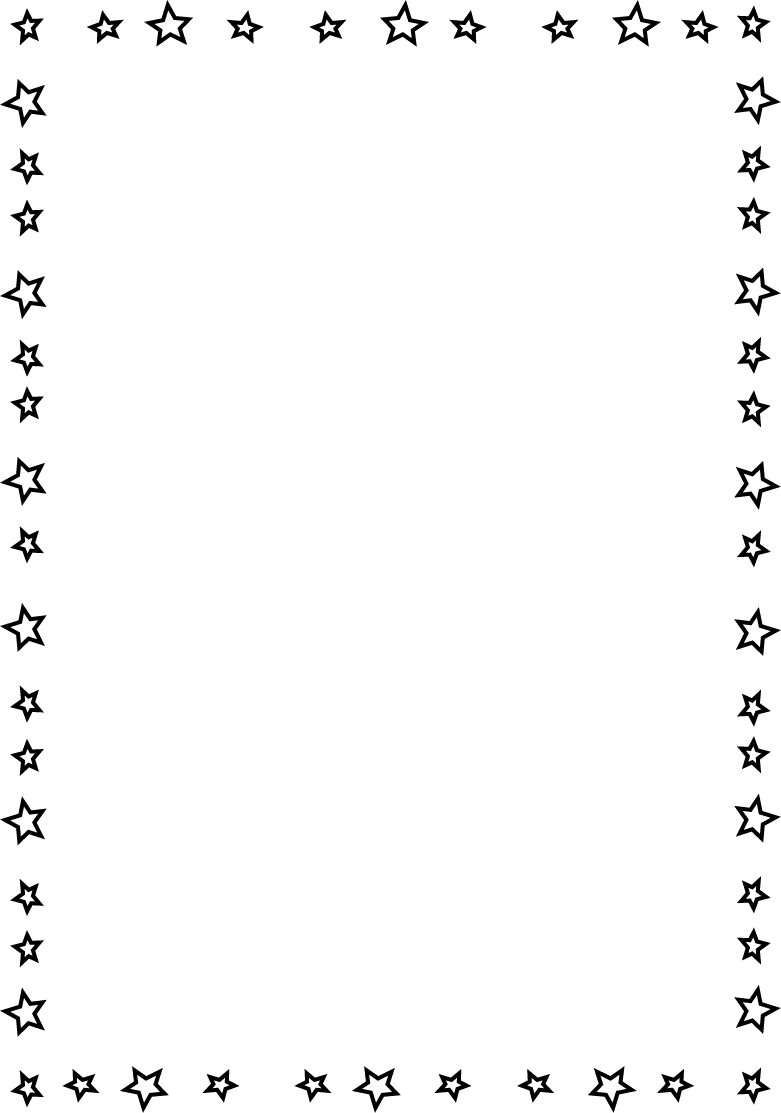 Name___________________________________________  Date_______________________	Writing the Capitals in Cursive
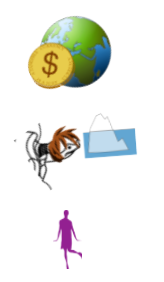 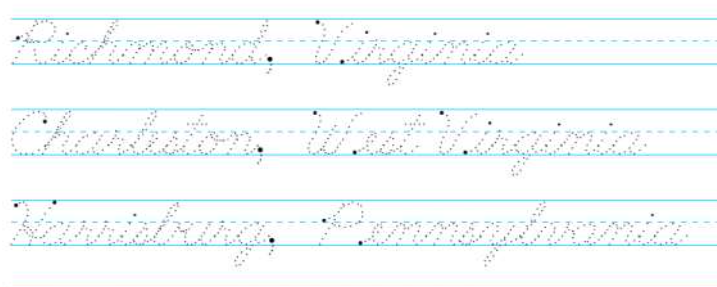 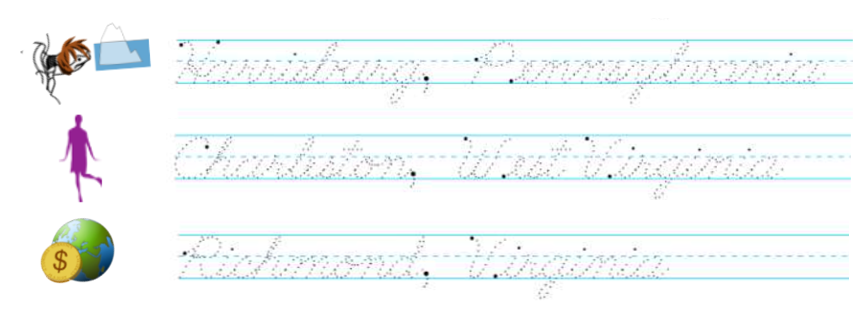 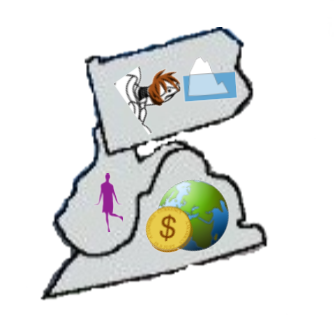 PA =  Harrisburg, Pennsylvania
WV  =  Charleston, West Virginia
VA =  Richmond, Virginia 